ACTA DE LA RECEPCIÓN Y APERTURA DE PROPUESTAS TÉCNICAS Y ECONÓMICAS DE LA LICITACIÓN PÚBLICA ESTATAL PRESENCIAL NÚMERO LPE/MOJ/SRHYM/MEZCLAYEMULSIÓN/04/2024, ADQUISICIÓN DE 3,100.00 M3 DE MEZCLA ASFÁLTICA EN CALIENTE Y 70,000.00 LTS DE EMULSIÓN ASFÁLTICA CATIÓNICA DE ROMPIMIENTO RÁPIDO PARA LA REPAVIMENTACIÓN Y BACHEO DE CALLE CON CARPETA ASFALTICA, ZONA VOLANTE DEL MUNICIPIO DE OAXACA DE JUAREZ. ------------------------------------------------------------------------------------------------------------------------------------------------------------------------------------------------------------En la ciudad de Oaxaca de Juárez, Oaxaca siendo las 11:00 horas del día 12 de marzo de 2024, reunidos en la sala de Juntas de la Secretaria de Recursos Humanos y Materiales del Palacio Municipal con domicilio en Avenida Morelos número 108 Centro Histórico de la ciudad de Oaxaca de Juárez, Oaxaca, fecha y hora que fueron señaladas para el desahogo del presente evento en cumplimiento a lo dispuesto por los artículos 1, 34 fracción III, 35, 38 y 42 de la Ley de Adquisiciones, Enajenaciones, Arrendamientos, Prestación de Servicios y Administración de Bienes Muebles e Inmuebles del Estado de Oaxaca; 27 segundo y tercer párrafos, 34 y 36 del Reglamento de la Ley de Adquisiciones, Enajenaciones, Arrendamientos, Prestación de Servicios y Administración de Bienes Muebles e Inmuebles del Estado de Oaxaca; y al numeral 3.4 de las Bases de este concurso, referente a la recepción y apertura de propuestas técnicas y económicas. Se da inicio al presente acto, ante la presencia de los ciudadanos José Antonio Sánchez Cortez, Secretario de Recursos Humanos y Materiales, Omar Lozano Fierro, Jefe de Departamento de Licitaciones de la Dirección de Recursos Materiales de la Secretaría de Recursos Humanos y Materiales y en representación, quien preside este acto y desahogará todas y cada una de las etapas del presente evento del procedimiento de Licitación Pública Estatal LPE/MOJ/SRHYM/MEZCLAYEMULSIÓN/04/2024, asistido por los ciudadanos Carlos Alberto García Chávez, Jefe de Departamento de Construcción de Obra por Administración Directa y Pedro Antelmo Cristóbal Flores, enlace de vinculación y apoyo administrativo, pertenecientes a la Secretaría de Obras Públicas y Desarrollo Urbano, en su calidad de representante del Área Técnica y requirente, asimismo se tiene la asistencia de la ciudadana Iris Jazmín Jiménez Cruz, Jefa del Departamento de Auditorías Financieras y de Cumplimiento, representante designada por el Órgano Interno de Control Municipal. Haciéndose constar se encuentran presentes previa acreditación de la personalidad, los participantes:------------------------------------------------------------------------------------------------------------------------------------------------------------------------------------------------1.- C. Omar Cabrera Escobar, en representación de la empresa ASFALTOS Y CONSTRUCCIONES LAKE S.A. de C.V.--------------------------------------------------------------------------------------------------------------------------------------------------------------------------------------2.- C. Mónica Alejandra López Mijangos, en representación de la empresa CONSTRUCCIÓN Y DISEÑO BALAUSTRE S.A. de C.V.-----------------------------------------------------------------------------------------------------------------------------------------------------------------3.- C. Lizbeth Gasga Vásquez, en representación de la empresa CONSTRUCCIONES Y MAQUINARIA PIPILA S.A. de C.V.----------------------------------------------------------------------------------------------------------------------------------------------------------------------------------------------4.- C. Yonathan Yavet Girón Cruz, en representación de la empresa COMPUESTOS PÉTREOS Y MATERIALES PARA LA CONSTRUCCIÓN ESPINELA S.A. de C.V.--------------------------------------------------------------------------------------------------------------------------------5.- C. Alberto Rojas Tonchez, en representación de la empresa MATERIALES Y COMPUESTOS PÉTREOS LAPISLAZULI S.A. de C.V.-------------------------------------------------------------------------------------------------------------------------------------------------------------------En uso de la palabra el ciudadano Omar Lozano Fierro, Jefe de Departamento de Licitaciones de la Secretaría de Recursos Humanos y Materiales, da la bienvenida a los asistentes y manifiesta los siguientes:----------------------------------------------------------------------------------------------------------------------------------------------------------------------------------------------------------------------------------------ANTECEDENTES:-----------------------------------------------PRIMERO.- La convocatoria del procedimiento licitatorio identificado con el número de control interno LPE/MOJ/SRHYM/MEZCLAYEMULSIÓN/04/2024, fue publicada en el Periódico oficial del Gobierno del Estado de Oaxaca  el día 06 de marzo del presente año y simultáneamente en el portal web https://transparencia.municipiodeoaxaca.gob.mx/procesos-licitatorios/bienes-serv, así mismo las Bases del procedimiento licitatorio que nos ocupa estuvieron a disposición de los interesados en participar en el portal antes referido, así como en la Secretaría de Recursos Humanos y Materiales.------------------------------------------------------------------------------------------------------------------------------------------------------------------------------------------------SEGUNDO.- Con fecha 08 de marzo de 2024, se llevó a cabo la Junta de Aclaraciones, de conformidad con lo establecido en el artículo 35 del Reglamento de la Ley de Adquisiciones, Enajenaciones, Arrendamientos, Prestación de Servicios y Administración de Bienes Muebles e Inmuebles del Estado de Oaxaca y al numeral 3.2 de las Bases que rigen el presente procedimiento. Se hace mención que el límite para presentar carta de interés en participar y preguntas relativas a este procedimiento de Licitación Pública Estatal, conforme a la convocatoria y bases que fueron emitidas y publicadas, feneció veinticuatro horas antes de la celebración de dicho acto. En ese sentido se hace mención que los licitantes ASFALTOS Y CONSTRUCCIONES LAKE S.A. DE C.V., CONSTRUCCIONES Y MAQUINARIA PIPILA S.A. DE C.V. y CONSTRUCCIONES Y DISEÑO BALAUSTRE S.A. DE C.V, presentaron carta de interés en participar, dentro del plazo establecido, por lo que se cumplió la hipótesis plasmada en el artículo 35 fracción II del Reglamento de la Ley de Adquisiciones, Enajenaciones, Arrendamientos, Prestación de Servicios y Administración de Bienes Muebles e Inmuebles del Estado de Oaxaca.--------------------------------------------------------------------------------------------------------------------------------------------------------------------------------HECHOS:---------------------------------------------------1.- De acuerdo a la lista de asistencia se encuentran presentes cinco licitantes que participan en este procedimiento, a quienes se les reciben los sobres que dicen contener las propuestas técnicas y económicas conforme a lo siguiente:--------------------------------------------------------------------------------------------------------------------------------------------------------Licitante 1.- De la empresa ASFALTOS Y CONTRUCCIONES LAKE S.A. DE C.V., se muestran los sobres a los asistentes para que observen que no han sido violados ni abiertos previamente. ---------------------------------------------------------------------------------------------------------------------------------------------------------------------------------------------------------------Acto seguido, se procede a la apertura del “SOBRE UNO” que dice contener su propuesta técnica, cuya documentación es revisada de manera cuantitativa por los servidores públicos presentes en este acto, cumpliendo con lo señalado en las bases de licitación, la cual se revisará de manera cualitativa en la etapa correspondiente.-----------------------------------------------------------------------------------------------------------------------------------Hecho lo anterior se procede a la apertura del “SOBRE DOS” que dice contener su propuesta económica y que es leída en voz alta de acuerdo a lo siguiente: ---------------------------------------------------------------------------------------------------------------------------------------PRECIO CON LETRA: (CATORCE MILLONES NOVECIENTOS SESENTA Y CUATRO MIL PESOS 00/100 M.N.). -------------------------------------------------------------------------------------------------------------------------------------------------------------------------------------------------------------------------------------------------------------------------------------------------------------------El importe total de las 2 partidas ofertadas presentado por la empresa ASFALTOS Y CONSTRUCCIONES LAKE S.A. DE C.V. es por la cantidad de $14,964,000.00 (CATORCE MILLONES NOVECIENTOS SESENTA Y CUATRO MIL PESOS 00/100 M.N.) I.V.A. incluido. ---------------------------------------------------------------------------------------------------------------------------------------------------------------------------------------------------------------Licitante 2.- De la empresa CONSTRUCCIÓN Y DISEÑO BALAUSTRE S.A. de C.V. se muestran los sobres a los asistentes para que observen que no han sido violados ni abiertos previamente. ---------------------------------------------------------------------------------------------------------------------------------------------------------------------------------------------------------------Acto seguido, se procede a la apertura del “SOBRE UNO” que dice contener su propuesta técnica, cuya documentación es revisada de manera cuantitativa por los servidores públicos presentes en este acto, cumpliendo con lo señalado en las bases de licitación, la cual se revisará de manera cualitativa en la etapa correspondiente.-----------------------------------------------------------------------------------------------------------------------------------Hecho lo anterior se procede a la apertura del “SOBRE DOS” que dice contener su propuesta económica y que es leída en voz alta de acuerdo a lo siguiente: -----------------El importe total de las 2 partidas ofertadas presentado por la empresa CONSTRUCCIÓN Y DISEÑO BALAUSTRE S.A. de C.V. es por la cantidad de $16,556,100.00 (DIECISÉIS MILLONES QUINIENTOS CINCUENTA Y SEIS MIL CIEN PESOS 00/100 M.N.) I.V.A. incluido. ------------------------------------------------------------------------------------------------------------------------------------------------------------------------------------------Licitante 3.- De la empresa CONSTRUCCIONES Y MAQUINARIA PIPILA S.A. de C.V., se muestran los sobres a los asistentes para que observen que no han sido violados ni abiertos previamente. ---------------------------------------------------------------------------------------------------------------------------------------------------------------------------------------------------------------Acto seguido, se procede a la apertura del “SOBRE UNO” que dice contener su propuesta técnica, cuya documentación es revisada de manera cuantitativa por los servidores públicos presentes en este acto, cumpliendo con lo señalado en las bases de licitación, la cual se revisará de manera cualitativa en la etapa correspondiente.-----------------------------------------------------------------------------------------------------------------------------------Hecho lo anterior se procede a la apertura del “SOBRE DOS” que dice contener su propuesta económica y que es leída en voz alta de acuerdo a lo siguiente: ---------------------------------------------------------------------------------------------------------------------------------------El importe total de las 2 partidas ofertadas presentado por la empresa CONSTRUCCIONES Y MAQUINARIA PIPILA S.A. de C.V. es por la cantidad de $16,205,200.00 (DIECISÉIS MILLONES DOSCIENTOS CINCO MIL DOSCIENTOS PESOS 00/100 M.N.) I.V.A. incluido. ------------------------------------------------------------------------------------------------------------------------------------------------------------------------------------------Licitante 4.- De la empresa COMPUESTOS PÉTREOS Y MATERIALES PARA LA CONSTRUCCIÓN ESPINELA S.A. de C.V., se muestran los sobres a los asistentes para que observen que no han sido violados ni abiertos previamente. -------------------------------------------------------------------------------------------------------------------------------------------------------Acto seguido, se procede a la apertura del “SOBRE UNO” que dice contener su propuesta técnica, cuya documentación es revisada de manera cuantitativa por los servidores públicos presentes en este acto, cumpliendo con lo señalado en las bases de licitación, la cual se revisará de manera cualitativa en la etapa correspondiente.-------------Hecho lo anterior se procede a la apertura del “SOBRE DOS” que dice contener su propuesta económica y que es leída en voz alta de acuerdo a lo siguiente: ---------------------------------------------------------------------------------------------------------------------------------------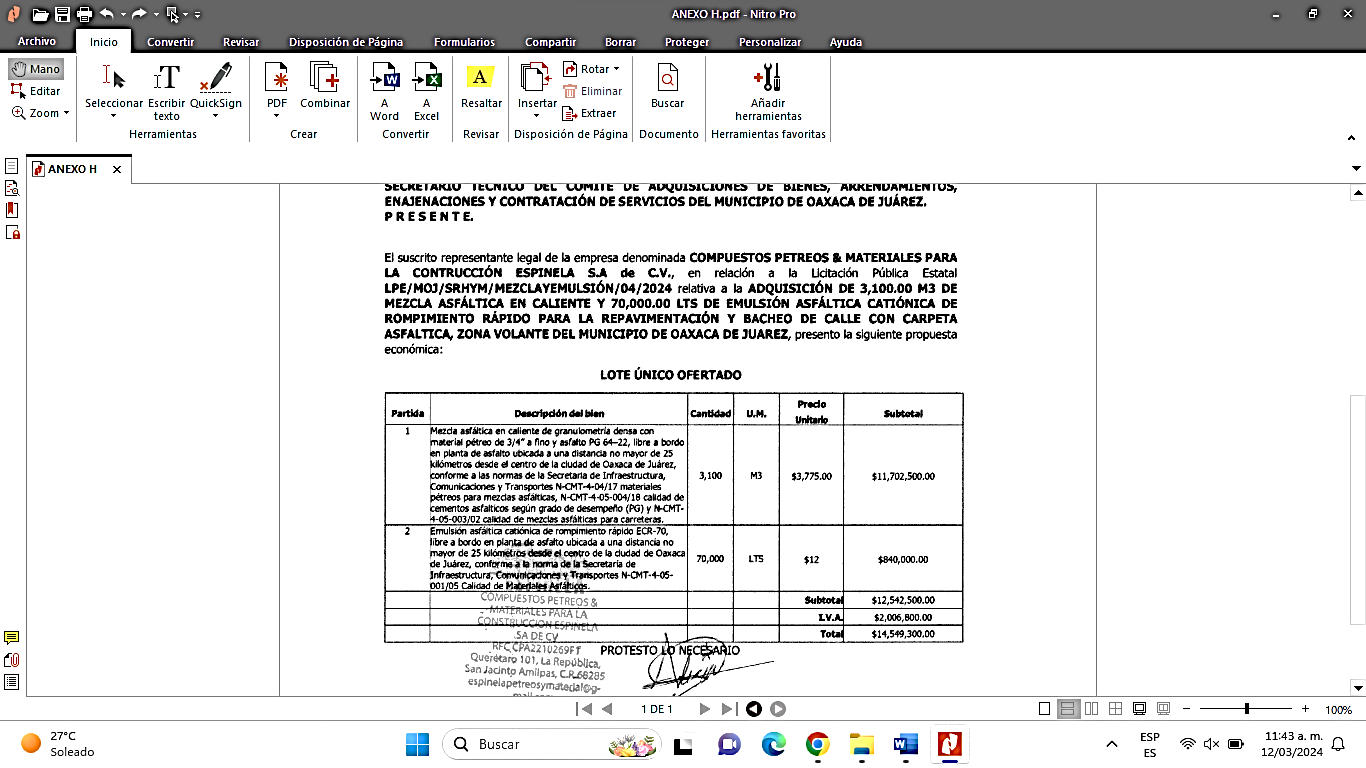 El importe total de las 2 partidas ofertadas presentado por la empresa COMPUESTOS PÉTREOS Y MATERIALES PARA LA CONSTRUCCIÓN ESPINELA S.A. de C.V. es por la cantidad de $14,549,300.00 (CATORCE MILLONES QUINIENTOS CUARENTA Y NUEVE MIL TRESCIENTOS PESOS 00/100 M.N 00/100 M.N.) I.V.A. incluido. ---------------------------------------------------------------------------------------------------------------------------------------------------------------------------------------------------------------Licitante 5.- De la empresa MATERIALES Y COMPUESTOS PÉTREOS LAPISLAZULI S.A. de C.V., se muestran los sobres a los asistentes para que observen que no han sido violados ni abiertos previamente. ------------------------------------------------------------------------------------------------------------------------------------------------------------------------------------------------Acto seguido, se procede a la apertura del “SOBRE UNO” que dice contener su propuesta técnica, cuya documentación es revisada de manera cuantitativa por los servidores públicos presentes en este acto, cumpliendo con lo señalado en las bases de licitación, la cual se revisará de manera cualitativa en la etapa correspondiente.-----------------------------------------------------------------------------------------------------------------------------------Hecho lo anterior se procede a la apertura del “SOBRE DOS” que dice contener su propuesta económica y que es leída en voz alta de acuerdo a lo siguiente: -------------------------------------------------------------------------------------------------------------------------------------------------------------------------------------------------------------------------------------------------------------El importe total de las 2 partidas ofertadas presentado por la empresa MATERIALES Y COMPUESTOS PÉTREOS LAPISLAZULI S.A. de C.V., es por la cantidad de $13,975,680.00 (TRECE MILLONES NOVECIENTOS SETENTA Y CINCO MIL SEISCIENTOS OCHENTA PESOS 00/100 M.N 00/100 M.N.) I.V.A. incluido. -------------------------------------------------------------------------------------------------------------------------------------2.- Conforme a lo establecido en el artículo 36 fracción III del Reglamento de la Ley de Adquisiciones, Enajenaciones, Arrendamientos, Prestación de Servicios y Administración de Bienes Muebles e Inmuebles del Estado de Oaxaca, y con relación al numeral 3.4 inciso e, de las Bases del presente procedimiento licitatorio, entre los licitantes eligen al C. Omar Cabrera Escobar, para que de manera conjunta con los servidores públicos presentes, sea quien rubrique las propuestas técnicas y económicas recibidas.---------------------------------------------------------------------------------------------------------------------------------------------------Por otra parte con fundamento en el artículo 39 de la Ley de Adquisiciones, Enajenaciones, Arrendamientos, Prestación de Servicios y Administración de Bienes Muebles e Inmuebles del Estado de Oaxaca; 38 del Reglamento de la Ley de Adquisiciones, Enajenaciones, Arrendamientos, Prestación de Servicios y Administración de Bienes Muebles e Inmuebles del Estado de Oaxaca, se les notifica a los participantes que el fallo será emitido el día 19 de marzo a las 11:00 horas, dándose por enterados quienes asistieron al desahogo de este acto. ------------------------------------------------------------------------------------------------------------------------------------------------------------------------------------------------------------------------------- Por último, se notifica a los asistentes, el contenido de la presente acta, quienes acusan de recibido la copia fotostática simple que en este acto se les proporciona, asimismo se les hace del conocimiento, que se fijará un tanto en copia simple de esta por un término no menor a cinco días, en los estrados con que cuenta el Palacio Municipal, ubicados en la planta baja, primer patio, asimismo será publicada en formato digital en el portal web https://transparencia.municipiodeoaxaca.gob.mx/procesos-licitatorios/bienes-serv, pudiendo ambas modalidades sustituir a la notificación personal.-----------------------------------------------------------------------------------------------------------------------------------------------No habiendo otro asunto que tratar se cierra la presente siendo las doce horas con veinte minutos del mismo día de su inicio firmando al margen y al calce los que en ella intervinieron. ---------------------------------------------------------------------------------------------------------------------------------------------------------------------------------------------------------------------------POR LOS SERVIDORES PÚBLICOS:POR EL ÁREA TÉCNICA Y REQUIRENTE:POR LOS PARTICIPANTES.La Presente Hoja de firmas corresponde al Acta de Recepción y Apertura de Propuestas Técnicas y Económicas de la Licitación Pública Estatal presencial número LPE/MOJ/SRHYM/MEZCLAYEMULSIÓN/04/2024, para la ADQUISICIÓN DE 3,100.00 M3 DE MEZCLA ASFÁLTICA EN CALIENTE Y 70,000.00 LTS DE EMULSIÓN ASFÁLTICA CATIÓNICA DE ROMPIMIENTO RÁPIDO PARA LA REPAVIMENTACIÓN Y BACHEO DE CALLE CON CARPETA ASFALTICA, ZONA VOLANTE DEL MUNICIPIO DE OAXACA DE JUAREZ”.---------------------------------------------------------------------------------------------------------------------------------------------------------------PARTIDADESCRICIÓN DE BIENCANTIDADU.M.PRECIOUNITARIOSUBTOTALES01Mezcla Asfáltica En Caliente De Granulometría Densa Con Material Pétreo De ¾” A Finos Y Asfalto PG 64-22, Libre Abordo Planta De Asfalto Ubicada A Una Distancia No Mayor A 25 Kilómetros, Desde El Centro De La Ciudad De Oaxaca De Juárez, Con Forme A Las Normas De La Secretaria De Infraestructura, Comunicaciones Y Transportes N-CMT-4-04/17, Materiales Pétreos Para Mezclas Asfálticas, N-CMT-4-05-004/18 Calidad De Cementos Asfalticos Según Grado De Desempeño (PG) Y N-CMT-4-05-003/02, Calidad De Mezclas Asfálticas Para Carreteras.3,100.00M33,800.0011,780,000.0002Emulsión Asfáltica Catiónica De Rompimiento Rápido ECR-70, Libre Abordo Planta De Asfalto Ubicada A Una Distancia No Mayor A 25 Kilómetros, Desde El Centro De La Ciudad De Oaxaca De Juárez, Con Forme A Las Normas De La secretaria De Infraestructura, Comunicaciones Y Transportes N-CMT-4-05-001/05, Calidad De Materiales Asfalticos.70,000.00LTS16.001,120,000.00SUBTOTAL:12,900,000.00I.V.A.:2,064,000.00TOTAL:14,964,000.00PARTIDADESCRIPCIÓN DEL BIENCANTIDADU.M.PRECIO UNITARIOSUBTOTAL1Mezcla asfáltica en caliente de granulometría densa con material pétreo de 3/4” a fino y asfalto PG 64–22, libre a bordo en planta de asfalto ubicada a una distancia no mayor de 25 kilómetros desde el centro de la ciudad de Oaxaca de Juárez, conforme a las normas de la Secretaría de Infraestructura, Comunicaciones y Transportes N-CMT-4-04/17. Materiales pétreos para mezclas asfálticas, N-CMT-4-05-004/18 calidad de cementos asfalticos según grado de desempeño (PG) y N-CMT-4-05-003/02 calidad de mezclas asfálticas para carreteras.3,100.00M3$ 4,175.00$12,942,500.002Emulsión asfáltica catiónica de rompimiento rápido ECR-70, libre a bordo en planta de asfalto ubicada a una distancia no mayor de 25 kilómetros desde el centro de la ciudad de Oaxaca de Juárez, conforme a la norma de la Secretaría de Infraestructura, Comunicaciones y Transportes N-CMT-4-05-001/05 Calidad de Materiales Asfálticos.70,000.00LTS$19.00$1,330,000.00SUBTOTAL$14,272,500.00I.V.A.$2,283,600.00TOTAL$ 16,556,100.00PARTIDADESCRIPCIÓN DEL BIENCANTIDADU.M.PRECIO UNITARIOSUBTOTAL1MEZCLA ASFÁLTICA EN CALIENTE DE GRANULOMETRÍA DENSA CON MATERIAL PÉTREO DE ¾” A FINOS Y ASFALTO PG 64-22, LIBRE ABORDO PLANTA DE ASFALTO UBICADA A UNA DISTANCIA NO MAYOR A 25 KILÓMETROS, DESDE EL CENTRO DE LA CIUDAD DE OAXACA DE JUÁREZ, CON FORME A LAS NORMAS DE LA SECRETARIA DE INFRAESTRUCTURA, COMUNICACIONES Y TRANSPORTES N-CMT-4-04/17, MATERIALES PÉTREOS PARA MEZCLAS ASFÁLTICAS, N-CMT-4-05-004/18 CALIDAD DE CEMENTOS ASFALTICOS SEGÚN GRADO DE DESEMPEÑO (PG) Y N-CMT-4-05-003/02, CALIDAD DE MEZCLAS ASFÁLTICAS PARA CARRETERAS.3,100.00M3$ 4,100.00$ 12,710,000.002EMULSIÓN ASFÁLTICA CATIÓNICA DE ROMPIMIENTO RÁPIDO ECR-70, LIBRE ABORDO PLANTA DE ASFALTO UBICADA A UNA DISTANCIA NO MAYOR A 25 KILÓMETROS, DESDE EL CENTRO DE LA CIUDAD DE OAXACA DE JUÁREZ, CON FORME A LAS NORMAS DE LA SECRETARIA DE INFRAESTRUCTURA, COMUNICACIONES Y TRANSPORTES N-CMT-4-05-001/05, CALIDAD DE MATERIALES ASFALTICOS.70,000.00LTS$ 18.00$ 1,260,000.00SUBTOTAL$ 13,970,000.00I.V.A.$ 2,235,200.00PRECIO CON LETRA(DIESISEIS MILLONES DOSCIENTOS CINCO MIL DOSCIENTOS PESOS 00/100 M.N.)TOTAL$ 16,205,200.00PartidaDescripción del bienCantidadU.M.Precio UnitarioSubtotal1Mezcla asfáltica en caliente de granulometría densa con material pétreo de 3/4” a fino y asfalto PG 64–22, libre a bordo en planta de asfalto ubicada a una distancia no mayor de 25 kilómetros desde el centro de la ciudad de Oaxaca de Juárez, conforme a las normas de la Secretaria de Infraestructura, Comunicaciones y Transportes N-CMT-4-04/17 materiales pétreos para mezclas asfálticas, N-CMT-4-05-004/18 calidad de cementos asfalticos según grado de desempeño (PG) y N-CMT-4-05-003/02 calidad de mezclas asfálticas para carreteras.3,100M3$3,655.00$11,330,500.002Emulsión asfáltica catiónica de rompimiento rápido ECR-70, libre a bordo en planta de asfalto ubicada a una distancia no mayor de 25 kilómetros desde el centro de la ciudad de Oaxaca de Juárez, conforme a la norma de la Secretaría de Infraestructura, Comunicaciones y Transportes N-CMT-4-05-001/05 Calidad de Materiales Asfálticos.70,000LTS$10.25$717,500.00Subtotal$12,048,000.00I.V.A.$1,927,680.00Total$13,975,680.00NOMBRE Y CARGOFIRMAC. José Antonio Sánchez Cortez. Secretario de Recursos Humanos y MaterialesC. Omar Lozano FierroJefe del Departamento de Licitaciones de la Secretaría de Recursos Humanos y Materiales.C. Iris Jazmín Jiménez Cruz.Jefa del Departamento de Auditorías Financieras y de Cumplimiento del Órgano Interno de Control Municipal.NOMBRE Y CARGOFIRMAC. Carlos Alberto García Chávez.Jefe de Departamento de Construcción de Obra por Administración Directa de la Secretaría de Obras Públicas y Desarrollo Urbano.C. Pedro Antelmo Cristóbal Flores, enlace de vinculación y apoyo administrativo, de la Secretaría de Obras Públicas y Desarrollo Urbano.NOMBRE.FIRMAC. Omar Cabrera Escobar.En representación de la empresa ASFALTOS Y CONSTRUCCIONES LAKE S.A. DE C.V.C. Lizbeth Gasga Vásquez.En representación de la empresa CONSTRUCCIONES Y MAQUINARIA PIPILA S.A. de C.V.C. Mónica Alejandra López Mijangos.En representación de la empresa CONSTRUCCIÓN Y DISEÑO BALAUSTRE S.A. de C.V.C. Yonathan Yavet Girón Cruz.En representación de la empresa COMPUESTOS PÉTREOS Y MATERIALES PARA LA CONSTRUCCIÓN ESPINELA S.A. de C.V.C. Alberto Rojas Tonchez.En representación de la empresa MATERIALES Y COMPUESTOS PÉTREOS LAPISLAZULI S.A. de C.V.